The list of shops where you can use gift cards in Bory Mall from 22.4.2022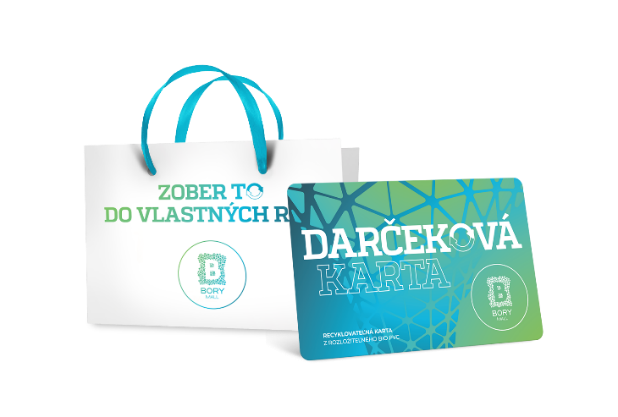 A3 SPORTALAIN DELONALBIALLTOYSALPINE PROATTRACTIVBEPONBILLABIOORGANICBIOTECH USABJÖRN BORGBLE BLE BLESK ČISTIAREŇBLISKBRLOHBUPPIBURGER KINGC&ACALLIOPECALZEDONIACCCCHICK´N CHEESECILEKCINEMAXCROPPCURAPROXD´FASHIONDATES MOBILEDEDOLESDEICHMANNDELIKATESODESIGUALDH STOREDIVOKÁ KAČKADM DROGERIE MARKTDORMEO HOMEDOUBLE REDDR. MAX I., II.DRÁČIKECCOEDO-KINEIFFEL OPTICEMPORIO ARMANI, DIESEL, CKENDORPHIN REPUBLICERROREETAFANN PARFUMÉRIEFAVABFAX COPYFITPLUSFIXSERVISFRESH BBQFRUITISIMOFUSAKLEGANTGATEGOLD BARBERSHOPGOLD POINTGOLEMH&M, H&M HOMEHELLY HANSENHOUSEHUMANICHUMMUS AND COUSCOUS BARINTERSPORTINTIMISSIMIiSTYLEIQOSJOLLEOJULIUS MEINLKARAKFCKLIERKNIPKOLIBAKOMPOTKOŠELE...KUBULARA BAGSLARA BEAUTYLEVI'S, MUSTANGLINDEXLITTLEONELOTSI SILVERMANUFAKTURAMATERASSOMCDONALD'SMEATFLY MEDIAPRESS TRAFIKA I., II.MICHELLMI STOREMOBILE OUTFITTERS MOHITOMONDIEUMUZIKERNATACHA PACAL PATISSERIENATURHOUSENAY NOODLES BY YANO2OFFICE SHOESOPTIKA FRÖHLICH OPTIKA MANIAORANGEORIONORSAYOUTDOOR GUIDEOXALISOZETAPANTA RHEIPARTYLANDPEDROPEPCOPHOPIZZA HUTPLAYGOSMARTPRESPÁNOKPRIMADONNA COLLECTIONPUPAPÚPAVA DETSKÁ OBUVRESERVEDRHAPISs.OLIVERSAMSONITESAMSUNGSATYAMSCAN QUILTSEDRYK LE BLANC SINSAYSOFIA SPORTISIMOSPORTS DIRECTSTARBUCKSSTARÝ OTECSUBWAYSUPER ZOOSWAROVSKIŠEVTTAKKO FASHION TEDITERRANOVATESCOMATHE GRILLTHE WAFFLETCHIBOTETA DROGÉRIATIME OUT DETSKÝ KÚTIKTITI PAPIERNICTVOTOP FUNTOP SERVICETRAPPERTUI REISECENTERTURKISH FOODSUNCSVNÍMAVÉ DETIYAKUZAYOGI'S COFFEE STATIONYVES ROCHERWOMAN´SWRANGLER, LEEZEISS VISION CENTER